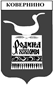 АДМИНИСТРАЦИЯ КОВЕРНИНСКОГО МУНИЦИПАЛЬНОГО РАЙОНАПОСТАНОВЛЕНИЕ12.12.2014                                                                                               № 887Об утверждении порядка проведения оценки регулирующего    воздействия проектов нормативных правовых актов                    Администрации Ковернинского муниципального района Нижегородской области и порядка проведения экспертизы нормативных правовых актов Администрации Ковернинского муниципального района Нижегородской области         В соответствии с Федеральным законом от 06.10.2003 N 131-ФЗ "Об общих принципах организации местного самоуправления в Российской Федерации", Постановлением  Правительства Нижегородской области от 16.10.2014 № 703 «Об утверждении требований к порядку проведения оценки регулирующего воздействия проектов муниципальных нормативных правовых  актов и порядку проведения экспертизы муниципальных нормативных правовых актов в Нижегородской области» Администрация Ковернинского муниципального района_постановляет: 
	1. Утвердить Порядок проведения оценки регулирующего воздействия проектов нормативных правовых актов Администрации Ковернинского муниципального  района (прилагается).	2. Утвердить порядок проведения экспертизы нормативных правовых актов Администрации Ковернинского муниципального района Нижегородской области.	3. Организационно- правовому отделу Администрации  разместить настоящее постановление на официальном сайте Администрации Ковернинского муниципального района, опубликовать  настоящее  постановление  в  районной газете «Ковернинские новости».	4. Контроль за выполнением настоящего постановления оставляю за собой.Глава Администрации    						         О.П. ШмелёвПОРЯДОКпроведения оценки регулирующего воздействия проектов нормативных правовых актов Администрации Ковернинского муниципального района1. Общие положения	1.1. Настоящий Порядок проведения оценки регулирующего воздействия проектов нормативных правовых актов Администрации Ковернинского муниципального района Нижегородской области (далее - Порядок проведения ОРВ) определяет проведение оценки регулирующего воздействия проектов нормативных правовых актов Администрации Ковернинского муниципального района (далее - проект НПА).	1.2. Термины и понятия, используемые в настоящем Порядке:	Регулирующие органы - структурные подразделения Администрации Ковернинского муниципального района.	Уполномоченный орган – Управление по развитию культуры, туризма и предпринимательства  Администрации Ковернинского муниципального района (Далее- Управление).	Участники публичных консультаций - физические и юридические лица, общественные объединения в сфере предпринимательской и инвестиционной деятельности, а также научно-экспертные организации.	1.3. Оценке регулирующего воздействия подлежат проекты нормативных правовых актов, затрагивающие вопросы осуществления предпринимательской и инвестиционной деятельности.	1.4. Целью оценки регулирующего воздействия является выявление в проекте НПА положений, вводящих избыточные административные обязанности, запреты и ограничения для физических и юридических лиц в сфере предпринимательской и инвестиционной деятельности или способствующих их введению, оказывающих негативное влияние на отрасли экономики Ковернинского муниципального района, а также положений, способствующих возникновению необоснованных расходов физических и юридических лиц в сфере предпринимательской и инвестиционной деятельности, а также необоснованных расходов бюджета Ковернинского муниципального района.	1.5. Оценка регулирующего воздействия проектов НПА проводится с учетом степени регулирующего воздействия положений, содержащихся в подготовленном регулирующим органом проекте:	1) высокая степень регулирующего воздействия - проект НПА содержит положения, устанавливающие ранее не предусмотренные нормативными правовыми актами Администрации Ковернинского муниципального района административные обязанности, запреты и ограничения для физических и юридических лиц в сфере предпринимательской и инвестиционной деятельности или способствующих их установлению, а также положений, способствующих возникновению ранее не предусмотренных законодательством Нижегородской области и иными нормативными правовыми актами расходов физических и юридических лиц в сфере предпринимательской и инвестиционной деятельности;	2) средняя степень регулирующего воздействия - проект НПА содержит положения, изменяющие ранее предусмотренные нормативными правовыми актами Администрации Ковернинского муниципального района, административные обязанности, запреты и ограничения для физических и юридических лиц в сфере предпринимательской и инвестиционной деятельности или способствующих их установлению, а также положений, способствующих увеличению ранее предусмотренных законодательством Нижегородской области и иными нормативными правовыми актами расходов физических и юридических лиц в сфере предпринимательской и инвестиционной деятельности;	3) низкая степень регулирующего воздействия - проект НПА не содержит положений, предусмотренных подпунктами 1 и 2 пункта 1.5 настоящего Порядка, однако подлежит оценке регулирующего воздействия по общим основаниям.	1.6. Процедура проведения оценки регулирующего воздействия состоит из следующих этапов:	1) размещение уведомления о проведении публичных консультаций;	2) подготовка и направление в уполномоченный орган проекта нормативного правового акта и расширенной пояснительной записки с обоснованием достижения целей, поставленных регулирующим органом после принятия проекта нормативного правового акта;	3) проведение оценки регулирующего воздействия уполномоченным органом.	2. Размещение уведомления о проведении публичных консультаций	2.1. Регулирующий орган, разработавший проект нормативного правового акта, обеспечивает его размещение на официальном сайте Администрации Ковернинского муниципального района в сети Интернет для проведения публичных консультаций с одновременным размещением уведомления о проведении публичных консультаций (далее - уведомление) для представителей участников публичных консультаций и перечня вопросов для проведения публичных консультаций.	Образцы форм уведомления и перечня вопросов по проведению публичных консультаций приведены в приложениях № 1 и 2 к настоящему Порядку.	2.2. О размещении уведомления регулирующий орган информирует по своему усмотрению с указанием сведений о месте такого размещения (полный электронный адрес):	1) заинтересованные структурные подразделения Администрации Ковернинского муниципального района;	2.3. Срок проведения публичных консультаций устанавливается регулирующим органом с учетом степени регулирующего воздействия положений, содержащихся в проекте нормативного правового акта, но не может составлять менее 15 календарных дней со дня размещения на официальном сайте Администрации Ковернинского муниципального района в сети Интернет уведомления.	2.4. Регулирующий орган обязан рассмотреть все замечания и предложения, поступившие в установленный срок в связи с размещением уведомления и самого проекта нормативного правового акта, как в письменном, так и в электронном виде.	2.5. Регулирующий орган по итогам рассмотрения поступивших в установленный срок замечаний и предложений готовит сводную таблицу, содержащую сведения об их учете или причинах отклонения, которая подлежит обязательному размещению регулирующим органом на официальном сайте Администрации Ковернинского муниципального района сети Интернет в срок не позднее 5 календарных дней со дня окончания публичных консультаций.	2.6. Если в результате доработки регулирующим органом в проект нормативного правового акта будут внесены изменения, содержащие положения с высокой степенью регулирующего воздействия или средней степенью регулирующего воздействия, в отношении которых не проведены публичные консультации, проект нормативного правового акта подлежит повторному размещению на официальном сайте Администрации Ковернинского муниципального района в сети Интернет с целью проведения публичных консультаций в соответствии с пунктами 2.1 - 2.5 настоящего Порядка.	2.7. В случае принятия по результатам публичных консультаций регулирующим органом решения об отказе в разработке проекта нормативного правового акта, регулирующий орган размещает на официальном сайте Администрации Ковернинского муниципального района соответствующее уведомление.	2.8. Регулирующий орган, принявший решение о подготовке проекта нормативного правового акта, может на стадии его подготовки провести публичные консультации в порядке, установленном настоящим разделом.3. Подготовка и направление в уполномоченный орган проектанормативного правового акта и пояснительной записки	3.1. Регулирующий орган с учетом поступивших и признанных обоснованными замечаний и предложений дорабатывает проект нормативного правового акта и готовит пояснительную записку.	3.2. Пояснительная записка к проекту нормативного правового акта должна содержать:	1) описание проблемы, на решение которой направлено предполагаемое правовое регулирование, а также нормативные правовые акты, которыми предусмотрена возможность регулирования;	2) цели регулирования проекта нормативного правового акта;	3) обоснование необходимости принятия нормативного правового акта;	4) основные группы субъектов предпринимательской и инвестиционной деятельности, иные заинтересованные лица, включая органы государственной власти;	5) предполагаемые социально-экономические, финансовые (в том числе оценка бюджетной эффективности) и иные последствия, к которым приведет принятие и реализация вносимого проекта нормативного правового акта;	6) новые функции, полномочия, обязанности и права структурных подразделений Администрации Ковернинского муниципального  района или их изменение, а также порядок их реализации;	7) новые обязанности или ограничения для субъектов предпринимательской и инвестиционной деятельности Ковернинского муниципального района или изменение содержания существующих обязанностей и ограничений, а также порядок организации их исполнения;	8) оценку расходов субъектов предпринимательской и инвестиционной деятельности, связанных с необходимостью соблюдения установленных обязанностей или ограничений либо с изменением содержания таких обязанностей или ограничений;	9) риски недостижения целей, поставленных в проекте нормативного правового акта;	10) сведения, которые, по мнению регулирующего органа, позволяют оценить обоснованность принятия вносимого проекта нормативного правового акта;	11) предполагаемую дату введения регулирования, обоснование необходимости переходного периода (при его установлении) либо необходимость распространения предполагаемого регулирования на ранее возникшие отношения.	3.3. При отсутствии замечаний и предложений по итогам публичных консультаций в пояснительной записке делается соответствующая запись.	3.4. Доработанный по результатам публичных консультаций проект нормативного правового акта с пояснительной запиской и всеми поступившими к нему замечаниями и предложениями, а также со сводной таблицей, подготовленной в соответствии с пунктом 2.5 настоящего Порядка, направляется регулирующим органом в уполномоченный орган.	3.5. Уполномоченный орган рассматривает поступивший проект нормативного правового акта после согласования проекта нормативного правового акта всеми структурными подразделениями Администрации Ковернинского муниципального района,  внесенными в лист согласования.4. Проведение оценки регулирующего воздействия уполномоченным органом	4.1. В случае если, направленный регулирующим органом проект нормативного правового акта не подлежит оценке регулирующего воздействия в соответствии с пунктом 1.3 настоящего Порядка, уполномоченный орган возвращает проект нормативного правового акта в срок-  3 рабочих дня с даты его поступления, как не подлежащий проведению оценки регулирующего воздействия.	Положения абзаца первого настоящего пункта не применяются в отношении проектов нормативных правовых актов, подлежащих антикоррупционной экспертизе, проводимой орг- правовым отделом Администрации Ковернинского муниципального района в соответствии с постановлением Администрации Ковернинского муниципального района	Также в случае несоблюдения регулирующим органом процедуры, предусмотренной пунктами 2.1 - 2.5, 3.2 и 3.3 настоящего Порядка, уполномоченный орган возвращает направленный в соответствии с пунктом 3.5 настоящего Порядка проект нормативного правового акта с требованием провести процедуру, начиная с невыполненной. После выполнения требований регулирующий орган повторно направляет в уполномоченный орган проект нормативного правового акта.	4.2. Проект нормативного правового акта, подлежащий оценке регулирующего воздействия в соответствии с пунктом 1.3 настоящего Порядка, размещается уполномоченным органом на официальном Администрации Ковернинского муниципального района в срок - 3 рабочих дня со дня его поступления и направляется участникам публичных консультаций, с которыми заключены соглашения о взаимодействии при проведении оценки регулирующего воздействия, представляющие интересы предпринимательского сообщества в соответствующей сфере деятельности, с указанием срока представления замечаний и предложений, который не может превышать 7 календарных дней со дня размещения проекта нормативного правового акта на официальном сайте Администрации Ковернинского муниципального района.	4.3. Уполномоченный орган проводит оценку регулирующего воздействия в следующие сроки:	1) 15 календарных дней - для проектов нормативных правовых актов, содержащих положения, имеющие высокую и среднюю степень регулирующего воздействия;	2) 10 календарных дней - для проектов нормативных правовых актов, содержащих положения, имеющие низкую степень регулирующего воздействия.	4.4. Срок проведения оценки регулирующего воздействия исчисляется со дня размещения проекта нормативного правового акта на официальном сайте Администрации Ковернинского муниципального района.	4.5. Уполномоченный орган проводит оценку регулирующего воздействия в целях выявления в проектах нормативных правовых актов, направленных регулирующими органами, наличие либо отсутствие положений:	1) вводящих административные и иные ограничения, запреты и обязанности для физических и юридических лиц в сфере предпринимательской и инвестиционной деятельности или способствующих их введению;	2) способствующих возникновению необоснованных расходов физических и юридических лиц в сфере предпринимательской и инвестиционной деятельности;	3) способствующих возникновению необоснованных расходов бюджета Ковернинского муниципального района;	4) о наличии либо отсутствии достаточного обоснования достижения поставленных целей в проекте нормативного правового акта;	5) оказывающих негативное влияние на отрасли экономики Ковернинского муниципального района.	4.6. Уполномоченный орган в целях выявления положений, указанных в пункте 4.4 настоящего Порядка, при проведении оценки регулирующего воздействия устанавливает:	1) проблему, на решение которой направлено правовое регулирование в части прав и обязанностей физических и юридических лиц в сфере предпринимательской и инвестиционной деятельности, ее влияние на достижение целей правового регулирования, предусмотренных проектом нормативного правового акта, а также возможность ее решения иными правовыми, информационными или организационными средствами;	2) цели, предусмотренные проектом нормативного правового акта правового регулирования и их соответствие принципам правового регулирования, установленным законодательством Российской Федерации;	3) предусматривает ли проект нормативного правового акта положения, которыми изменяется содержание прав и обязанностей физических и юридических лиц в сфере предпринимательской и инвестиционной деятельности, изменяется содержание или порядок реализации полномочий органов местного самоуправления в отношениях с физическими и юридическими лицами в сфере предпринимательской и инвестиционной деятельности, а также приведет ли предусмотренное проектом нормативного акта правовое регулирование в части прав и обязанностей физических и юридических лиц в сфере предпринимательской и инвестиционной деятельности:	к невозможности исполнения указанными субъектами возложенных на них обязанностей вследствие противоречий или пробелов в правовом регулировании, отсутствия необходимых организационных или технических условий у Администрации Ковернинского муниципального района, а также сложившегося в Ковернинском районе  уровня развития технологий, инфраструктуры, рынков товаров и услуг;	к возникновению у указанных субъектов дополнительных существенных расходов в сфере предпринимательской и инвестиционной деятельности либо к возникновению дополнительных существенных расходов бюджета Ковернинского муниципального района;	4) потенциальные группы участников общественных отношений, интересы которых будут затронуты правовым регулированием в части прав и обязанностей физических и юридических лиц в сфере предпринимательской и инвестиционной деятельности, их предполагаемые издержки и выгоды от предусмотренного проектом нормативного правового акта правового регулирования;	5) возможные риски недостижения целей правового регулирования, а также возможные негативные последствия от введения правового регулирования для экономического развития отраслей экономики Ковернинского муниципального района;	6) возможные расходы бюджета Ковернинского  района, связанные с созданием необходимых правовых, организационных и информационных условий применения проекта нормативного правового акта Администрацией Ковернинского муниципального района, а также для его соблюдения физическими и юридическим лицами в сфере предпринимательской и инвестиционной деятельности, в том числе расходы организаций, осуществляющих предпринимательскую и иную экономическую деятельность, собственником имущества которых является Ковернинский муниципальный район.	4.7. Замечания и предложения участников публичных консультаций, поступившие по проекту нормативного правового акта, в обязательном порядке рассматриваются уполномоченным органом при подготовке заключения по оценке регулирующего воздействия.	4.8. Результаты публичных консультаций оформляются в форме справки.	4.9. В срок 30 календарных дней со дня получения от участников публичных консультаций замечаний и предложений к проекту нормативного правового акта при проведении оценки регулирующего воздействия уполномоченный орган направляет участникам публичных консультаций мотивированные ответы, за исключением случаев, когда отсутствовали замечания и предложения к рассматриваемому проекту нормативного правового акта.	4.10. В заключении, составленном по результатам оценки регулирующего воздействия, делается вывод об отсутствии или наличии в проекте нормативного правового акта положений, указанных в пункте 4.4 настоящего Порядка.	Примерная форма заключения об оценке регулирующего воздействия приведена в приложении № 3 к настоящему Порядку.	4.11. В случае выявления несоответствия положениям, установленным пунктом 4.4 настоящего Порядка, и требованиям, предусмотренным настоящим Порядком, уполномоченный орган направляет в регулирующий орган заключение с перечнем замечаний к проведенной оценке и при необходимости к предмету предполагаемого регулирования.	4.12. В случае отсутствия замечаний к проекту нормативного правового акта, требующих устранения, уполномоченный орган направляет в регулирующий орган положительное заключение.	4.13. Регулирующий орган учитывает выводы, изложенные в заключении уполномоченного органа, при доработке проекта нормативного правового акта, в том числе при выборе наиболее эффективного варианта решения проблемы. По итогам доработки проекта нормативного правового акта регулирующий орган повторно (без проведения публичных консультаций) направляет проект нормативного правового акта в уполномоченный орган для получения заключения.	Если в результате доработки регулирующим органом с учетом выводов, изложенных в заключении уполномоченного органа, в проект нормативного правового акта внесены изменения, содержащие положения с высокой степенью регулирующего воздействия или средней степенью регулирующего воздействия, в отношении которых не проведены публичные консультации, проект нормативного правового акта подлежит повторному размещению на официальном сайте Администрации Ковернинского муниципального района в сети Интернет с целью проведения публичных консультаций в соответствии с пунктами 2.1 - 2.5 настоящего Порядка.	По окончании публичных консультаций в соответствии с абзацем вторым настоящего пункта проект нормативного правового акта со всеми поступившими к нему замечаниями и предложениями, а также со сводной таблицей, подготовленной в соответствии с пунктом 2.5 настоящего Порядка, повторно направляется в уполномоченный орган для получения заключения.	4.14. При отказе регулирующего органа в учете выводов, изложенных в заключении уполномоченного органа, решение о дальнейшем согласовании проекта нормативного правового акта принимается  главой Администрации Ковернинского муниципального района.	4.15. При согласовании проекта нормативного правового акта уполномоченный орган в нижней части оборотной стороны каждого листа, прошедшего оценку регулирующего воздействия проекта нормативного правового акта (за исключением листа согласования), ставит запись: Согласовано. Управление по развитию культуры, туризма и предпринимательства Администрации Ковернинского муниципального района)».	4.16. Подготовленное заключение об оценке регулирующего воздействия подлежит размещению уполномоченным органом на официальном сайте Администрации Ковернинского муниципального  района не позднее 3 рабочих дней со дня его подписания.ФОРМА уведомления о проведении публичных консультаций по проекту нормативного правового акта, предлагающего новое муниципальное регулирование Настоящим____________________________________________________                         (название органа - разработчика муниципального регулирования)уведомляет о проведении публичных консультаций в целях оценки регулирующего воздействия (проекта нормативного правового акта).                  Разработчик проекта:____________________________________________Сроки проведения публичных консультаций: _______________________               Способ направления ответов:                                        направление по электронной почте на адрес (указание адреса электронной почты ответственного сотрудника) в виде прикрепленного файла, составленного (заполненного) по прилагаемой форме.                       Контактное лицо по вопросам заполнения формы запроса и его отправки: (реквизиты ответственного лица, включая название структурного подразделения Администрации Ковернинского муниципального  района - разработчика), телефон исполнителя, с __-00 до __-00 по рабочим дням.                           Прилагаемые к запросу документы:  1) (название проекта нормативного правового акта);                        2) (пояснительная записка);                                           3) (другие документы).                                                Проект (название проекта нормативного  правового  акта)  устанавливает (краткое описание вводимого муниципального регулирования).В целях оценки регулирующего воздействия указанного проекта и выявления в нем положений, вводящих избыточные административные и иные ограничения и обязанности для физических и юридических лиц в сфере предпринимательской и инвестиционной деятельности или способствующих их введению, а также положений, способствующих возникновению необоснованных расходов физических и юридических лиц в сфере предпринимательской и инвестиционной деятельности и бюджета Ковернинского муниципального района, (название структурного подразделения Администрации Ковернинского муниципального района - разработчика) в соответствии с (указание пунктов порядка проведения оценки регулирующего воздействия в Ковернинском муниципальном районе) проводит публичные консультации.                                      Обоснование необходимости разработки  проекта  нормативного  правового акта:                                                                   круг лиц, на  которых  будет  распространено  его  действие,  а  также сведения  о  необходимости  или  отсутствии  необходимости   установления переходного периода;                                                     краткое изложение цели регулирования;                            иная информация, по мнению разработчика,  относящаяся  к  сведениям  о подготовке проекта нормативного правового акта;                          в рамках  указанных  консультаций  представители  предпринимательского сообщества могут  направить  свои  предложения  и  замечания  по  данному проекту.      ПРИМЕРНАЯ ФОРМА перечня вопросов для проведения публичных консультацийПримерная форма перечня вопросов для проведения публичных консультаций по (название проекта государственного регулирования)Пожалуйста, заполните и направьте данную форму по электронной почте на адрес: (указание адреса электронной почты ответственного сотрудника), непозднее (дата). Разработчик не будет иметь возможности проанализировать позиции, направленные ему после указанного срока, а также направленные не в соответствии с настоящей формой.                                       Контактная информация ____________________________________________________________________                                 название организации                          ____________________________________________________________________                            сфера деятельности организации                      ____________________________________________________________________                                Ф.И.О. контактного лица                         ____________________________________________________________________                              номер контактного телефона                        ____________________________________________________________________                                адрес электронной почты                         1. На решение какой проблемы, на Ваш взгляд, направлено предлагаемое государственное регулирование? Актуальна ли данная проблема сегодня?2. Насколько корректно разработчик обосновал необходимость муниципального вмешательства? Насколько цель предлагаемого муниципального регулирования соотносится с проблемой, на решение которой оно направлено? Достигнет ли, на Ваш взгляд, предлагаемое муниципальное регулирование тех целей, на которые оно направлено?3. Является ли выбранный вариант решения проблемы оптимальным (в том числе с точки зрения выгод и издержек для общества в целом)? Существуют ли иные варианты достижения заявленных целей муниципального регулирования? Если да - выделите те из них, которые, по Вашему мнению, были бы менее затратны и (или) более эффективны.4. Какие, по Вашей оценке, субъекты предпринимательской и инвестиционной деятельности будут затронуты предлагаемым муниципальным регулированием (по видам субъектов, по отраслям, по количеству таких субъектов в Вашем районе или населенном пункте и прочее)?5. Повлияет  ли  введение предлагаемого муниципального регулирования конкурентную среду в отрасли, будет ли способствовать необоснованномуизменению расстановки сил в отрасли? Если да, то как? Приведите, по возможности, количественные оценки.6. Оцените, насколько полно и точно отражены обязанности, ответственность структурных подразделений Администрации Ковернинского муниципального района, а также насколько понятно прописаны административные процедуры ими реализуемые, насколько точно и недвусмысленно прописаны властные функции и полномочия. Считаете ли Вы, что предлагаемые нормы не соответствуют или противоречат иным действующим нормативным правовым актам? Если да, укажите такие нормы и нормативные правовые акты.7. Существуют ли в предлагаемом муниципальном регулировании положения, которые необоснованно затрудняют ведение предпринимательской и инвестиционной  деятельности? Приведите обоснования по каждому указанному положению, дополнительно определив:имеется ли смысловое противоречие с целями муниципального регулирования или существующей проблемой либо положение не способствует достижению целей регулирования;имеются ли технические ошибки;приводит ли исполнение положений муниципального регулирования к избыточным действиям или, наоборот, ограничивает действия физических и юридических лиц в сфере предпринимательской и инвестиционной деятельности;приводит ли исполнение положения к возникновению избыточных обязанностей для физических и юридических лиц в сфере предпринимательской и инвестиционной деятельности к необоснованному существенному росту отдельных видов затрат или появлению новых необоснованных видов затрат;устанавливается ли положением необоснованное ограничение выбора физических и юридических лиц в сфере предпринимательской и инвестиционной деятельности существующих или возможных поставщиков или потребителей;создает ли исполнение положений муниципального регулирования существенные риски ведения предпринимательской и инвестиционной деятельности, способствует ли возникновению необоснованных прав структурных подразделений Администрации Ковернинского муниципального района и должностных лиц, допускает ли возможность избирательного применения норм;приводит ли к невозможности совершения законных действий предпринимателей или инвесторов (например, в связи с отсутствием требуемой новым  муниципальным регулированием инфраструктуры, организационных или технических условий, технологий), вводит ли неоптимальный режим осуществления операционной деятельности;соответствует  ли обычаям деловой практики, сложившейся в отрасли, либо существующим международным практикам, используемым в данный момент.8. К каким последствиям может привести принятие нового муниципального регулирования в части невозможности исполнения физическими и юридическими лицами дополнительных обязанностей, возникновения избыточных административных и иных ограничений и обязанностей для физических  и юридических лиц в сфере предпринимательской и инвестиционной деятельности? Приведите конкретные примеры.9. Оцените издержки (упущенную выгоду (прямого, административного характера) физических и юридических лиц в сфере предпринимательской и инвестиционной деятельности, возникающие при введении предлагаемого регулирования. Отдельно укажите временные издержки, которые понесут физические и юридические лица в сфере предпринимательской и инвестиционной деятельности вследствие необходимости соблюдения административных процедур, предусмотренных проектом предлагаемого муниципального регулирования.Какие из указанных издержек Вы считаете избыточными (бесполезными) и почему? Если возможно, оцените затраты по выполнению вновь вводимых требований количественно (в часах рабочего времени, в денежном эквиваленте и прочее).10. Какие, на Ваш взгляд, могут возникнуть проблемы и трудности с контролем соблюдения требований и норм, вводимых данным нормативным правовым актом? Является ли предлагаемое муниципальное регулирование не дискриминационным по отношению ко всем его адресатам, то есть все ли потенциальные адресаты муниципального регулирования окажутся в одинаковыхусловиях после его введения?Предусмотрен ли в нем механизм защиты прав хозяйствующих субъектов?Существуют ли, на ваш взгляд, особенности при контроле соблюдения требований вновь вводимого муниципального регулирования различными группами адресатов регулирования?11. Требуется ли переходный период для вступления в силу предлагаемого муниципального регулирования (если да, какова его продолжительность), какие ограничения по срокам введения нового муниципального регулирования необходимо учесть?12. Какие, на Ваш взгляд, целесообразно применить исключения по введению муниципального регулирования в отношении отдельных групп лиц, приведите соответствующее обоснование.13. Специальные вопросы, касающиеся конкретных положений и норм рассматриваемого проекта, отношение к которым разработчику необходимо прояснить.Иные  предложения и замечания, которые, по Вашему мнению, целесообразно учесть в рамках оценки регулирующего воздействия.ПРИМЕРНАЯ ФОРМАзаключения об оценке регулирующего воздействия Заключениепо результатам оценки регулирующего воздействия____________________________________________________________________              (название проекта нормативного правового акта)Управление по развитию предпринимательства и развитию туризма, нхп Администрации  Ковернинского муниципального района как уполномоченный орган по проведению  оценки  регулирующего воздействия проектов нормативных правовых актов  Администрации  Ковернинского муниципального района рассмотрел  поступивший проект ____________________________________________________________________                                   (дата поступления проекта) ____________________________________________________________________                 (название проекта нормативного правового акта)(далее – проект),  направленный  для  подготовки  настоящего  Заключения____________________________________________________________________                    (наименование регулирующего органа)(далее – разработчик) и сообщает следующее.	В  соответствии  с  пунктом 1.3 Порядка проведения оценки регулирующего воздействия  проектов  нормативных  правовых  актов  исполнительных органов Ковернинского муниципального района, утвержденного постановлением Администрации  Ковернинского муниципального  района от ________ года   №   ____ «Об утверждении порядка проведения оценки регулирующего воздействия проектов нормативных правовых актов муниципального образования Ковернинский район (далее – Порядок),  проект  подлежит  проведению оценки регулирующего воздействия.По  результатам  рассмотрения  установлено,  что при подготовке проекта требования пунктов 2.1 - 2.5 Порядка разработчиком соблюдены.Проект направлен разработчиком для подготовки настоящего Заключения __________________.                               (впервые/повторно)____________________________________________________________________(информация о предшествующей подготовке заключений об оценке регулирующего воздействия проекта)	В соответствии с пунктом 4.5 Порядка установлено следующее:	1. Описывается проблема, на решение которой направлено правовое регулирование в части прав и обязанностей физических и юридических лиц в сфере предпринимательской и инвестиционной деятельности, ее влияние на достижение целей, предусмотренных проектом нормативного правового акта правового регулирования, а также возможность ее решения иными правовыми, информационными или организационными средствами.	2. Описываются цели, предусмотренные проектом нормативного правового акта правового регулирования, и их соответствие принципам правового регулирования, установленным законодательством Российской Федерации.	3. Отражается, предусматриваются ли проектом нормативного правового акта положения, которыми изменяется содержание прав и обязанностей физических и юридических лиц в сфере предпринимательской и инвестиционной деятельности, изменяется содержание или порядок реализации полномочий органов государственной власти в отношениях с физическими и юридическими лицами в сфере предпринимательской и инвестиционной деятельности, а также приведет ли предусмотренное проектом нормативного акта правовое регулирование в части прав и обязанностей физических и юридических лиц в сфере предпринимательской и инвестиционной деятельности:	к невозможности исполнения указанными субъектами возложенных на них обязанностей вследствие противоречий или пробелов в правовом регулировании, отсутствия необходимых организационных или технических условий у структурных подразделений Администрации Ковернинского муниципального района,  а также сложившегося в Ковернинском муниципальном районе уровня развития технологий, инфраструктуры, рынков товаров и услуг;	к возникновению у указанных субъектов дополнительных существенных расходов в сфере предпринимательской и инвестиционной деятельности либо к возникновению дополнительных существенных расходов бюджета Ковернинского муниципального района.	4. Описываются потенциальные группы участников общественных отношений, интересы которых будут затронуты правовым регулированием в части прав и обязанностей физических и юридических лиц в сфере предпринимательской и инвестиционной деятельности, их предполагаемые издержки и выгоды от предусмотренного проектом нормативного акта правового регулирования.	5. Описываются возможные риски недостижения целей правового регулирования, а также возможные негативные последствия от введения правового регулирования для экономического развития отраслей экономики Ковернинского муниципального района.	6. Описываются возможные расходы бюджета Ковернинского муниципального района, связанные с созданием необходимых правовых, организационных и информационных условий применения проекта нормативного правового акта Администрации Ковернинского муниципального района, а также для его соблюдения физическими и юридическим лицами в сфере предпринимательской и инвестиционной деятельности, в том числе расходы организаций, осуществляющих предпринимательскую и иную экономическую деятельность, собственником имущества которых является Ковернинский муниципальный район.	7.   В  соответствии  с  пунктом  4.2  Порядка  управление по развитию культуры, туризма и предпринимательства Администрации  Ковернинского муниципального района  провело  публичные  консультации  по проекту в период с ____________________________________ по _________.(дата начала и окончания публичных консультаций)	8. Информация о проводимых публичных консультациях была размещена на официальном сайте Администрации Ковернинского муниципального района – www.kovernino.ru	9. Отражаются сведения о результатах рассмотрения замечаний и предложений участников публичных консультаций, поступивших по проекту нормативного правового акта.	10. Отражается вывод об отсутствии или наличии в проекте нормативного правового акта положений, указанных в пункте 4.5 Порядка.	Указание (при наличии) на приложения.Утверждён постановлением Администрации Ковернинского муниципального района от 12.12.2014 № 887ПОРЯДОК 
ПРОВЕДЕНИЯ ЭКСПЕРТИЗЫ МУНИЦИПАЛЬНЫХ НОРМАТИВНЫХ ПРАВОВЫХ 
АКТОВ, ЗАТРАГИВАЮЩИХ ВОПРОСЫ ОСУЩЕСТВЛЕНИЯ 
ПРЕДПРИНИМАТЕЛЬСКОЙ И ИНВЕСТИЦИОННОЙ ДЕЯТЕЛЬНОСТИ, В ЦЕЛЯХ 
ВЫЯВЛЕНИЯ ПОЛОЖЕНИЙ, НЕОБОСНОВАННО ЗАТРУДНЯЮЩИХ 
ОСУЩЕСТВЛЕНИЕ ПРЕДПРИНИМАТЕЛЬСКОЙ 
И ИНВЕСТИЦИОННОЙ ДЕЯТЕЛЬНОСТИ 
   	1.1. Настоящий Порядок разработан в соответствии с Федеральным законом  06.10.2003 № 131-ФЗ «Об общих принципах организации местного самоуправления в Российской Федерации»,  Постановлением  Правительства Нижегородской области от 16.10.2014 № 703 «Об утверждении требований к порядку проведения оценки регулирующего воздействия проектов муниципальных нормативных правовых  актов и порядку проведения экспертизы муниципальных нормативных правовых актов в Нижегородской области», затрагивающих вопросы осуществления предпринимательской и инвестиционной деятельности (далее – экспертиза), в целях выявления положений, необоснованно затрудняющих осуществление предпринимательской и инвестиционной деятельности. Для целей настоящего Порядка под участниками публичных консультаций понимаются физические и юридические лица, в том числе общественные объединения в сфере предпринимательской и инвестиционной деятельности, научно-экспертные организации.1.2. Экспертизе подлежат муниципальные нормативные правовые акты Администрации Ковернинского муниципального района, затрагивающие вопросы осуществления предпринимательской и инвестиционной деятельности (далее – правовые акты).1.3. Экспертиза не проводится в отношении правовых актов, содержащих сведения, составляющие государственную тайну, или сведения конфиденциального характера.1.4. Уполномоченным органом по проведению экспертизы правовых актов является управление  по развитию культуры, туризма и пре6дпринимательства  Администрации Ковернинского муниципального района (далее – Управление).1.5. Экспертиза проводится Управлением в соответствии с ежегодным планом проведения экспертизы муниципальных нормативных правовых актов (далее - план), утверждаемым приказом  руководителя Управления  до 31 декабря года, предшествующего году проведения экспертизы, и содержащим следующим сведения:а) реквизиты правовых актов, подлежащих экспертизе;б) срок проведения экспертизы правовых актов, определяемый в соответствии с пунктом 1.8 настоящего Порядка;в) срок проведения публичных консультаций заинтересованными лицами по правовым актам;г) контактные данные должностного лица уполномоченного органа ответственного за проведение публичных консультаций.  1.6. Проект плана формируется ежегодно Управлением в срок до 1 ноября года, предшествующего году проведения экспертизы, по форме, утвержденной приказом руководителя Управления, на основании предложений о проведении экспертизы, содержащих сведения, указывающие, что положения правового акта могут создавать условия, необоснованно затрудняющие осуществление предпринимательской и инвестиционной деятельности (далее – предложения), направленных в Управление  органами государственной власти, структурными подразделениями Администрации Ковернинского муниципального района, научно-исследовательскими, общественными и иными организациями, субъектами предпринимательской и инвестиционной деятельности, их ассоциациями и союзами, а также иными заинтересованными лицами (далее – заинтересованные лица).1.7. Управление  ежегодно не позднее 1 июня года, предшествующего году проведения экспертизы правовых актов, обеспечивает размещение на официальном сайте Администрации Ковернинского муниципального района. Предложения направляются заинтересованными лицами в срок, не превышающий 20 дней со дня размещения на официальных сайтах уведомления, предусмотренного абзацем первым настоящего пункта. Предложения, указанные в абзаце втором настоящего пункта, поступившие по истечении срока, установленного для направления предложений и (или) не содержащие сведения, указывающие, что положения правового акта могут создавать условия, необоснованно затрудняющие осуществление предпринимательской и инвестиционной деятельности, к рассмотрению Управлением не принимаются. 1.8. Срок проведения экспертизы составляет 60 дней, исчисляемые со дня, установленного планом для начала экспертизы соответствующего правового акта, и  включает в себя срок, необходимый для:а) проведения публичных консультаций;б) проведения Управлением в соответствии с пунктом 1.12 настоящего Порядка исследования правового акта;в) оформления заключения по результатам экспертизы правового акта.1.9. В течение 5 рабочих дней с даты регистрации приказа, указанного в пункте 1.5 настоящего Порядка, Управление обеспечивает размещение на официальных сайтах плана, формы опросного листа, утвержденной приказом руководителя Управления (далее – опросный лист), информации о сроках и адресе направления участниками публичных консультаций предложений (замечаний) при проведении публичных консультаций.Размещенный на официальных сайтах план является уведомлением о проведении экспертизы  и публичных консультаций в соответствии с установленными в плане сроками.1.10. Публичные консультации проводятся в течение 30 дней, исчисляемые со дня, установленного планом для начала экспертизы, путем направления участниками публичных консультаций в адрес Управления опросных листов  в указанный в настоящем пункте срок.        1.11. Опросные листы, указанные в пункте 1.10 настоящего Порядка, поступившие по истечении срока, установленного для проведения публичных консультаций, указанного в пункте 1.10 настоящего Порядка, и (или) не содержащие ответов на вопросы, предусмотренные формой опросного листа, к рассмотрению уполномоченным органом не принимаются.1.12. Уполномоченный орган по истечении срока, указанного в пункте 1.10 настоящего Порядка, проводит исследование правового акта,  в ходе которого изучаются:а) наличие в правовом акте избыточных требований по подготовке и (или) представлению документов, сведений, информации (далее – документы), что выражается в следующем:требуемые аналогичные или идентичные документы выдает тот же орган;аналогичные или идентичные документы требуется представлять в несколько органов или учреждения, предоставляющие государственные, муниципальные услуги;необоснованная периодичность подготовки и (или) представления документов (орган, получающий документ не использует его с той периодичностью, с которой получает обязательные к подготовке и (или) представлению документы);требования к представлению документов об объектах, подлежащих в соответствии с законодательством Российской Федерации обязательной государственной регистрации, в случае, если вся требуемая информация или документы имеются в распоряжении государственных органов в связи с государственной регистрацией;аналогичные или идентичные документы требуется представлять в одно или различные подразделения одного и того же органа, учреждения;наличие организационных препятствий для приема обязательных к предоставлению документов (удаленное местонахождение приема документов, неопределенность времени приема документов);отсутствие альтернативных способов подачи обязательных к представлению документов (запрещение подачи документов через уполномоченных лиц либо  с использованием любых иных способов подачи документов кроме личного приема);предъявление завышенных требований к форме представляемых документов, представление которых связано с оказанием муниципальной услуги (представление только оригиналов документов и (или) нотариально заверенных копий документов);процедура подачи документов не предусматривает возможности получения доказательств факта приема уполномоченным должностным лицом обязательных для представления документов;установленная процедура не способствует сохранению конфиденциальности представляемых документов или способствует нарушению иных охраняемых законом прав;б)  наличие в правовом акте требований, связанных с необходимостью создания, приобретения, содержания, реализации каких-либо активов, возникновения, наличия или прекращения договорных обязательств, наличия персонала, осуществления  субъектом предпринимательской и инвестиционной деятельности работ (услуг), не связанных с представлением или подготовкой документов, осуществлением или прекращением определенного вида деятельности, которые  необоснованно усложняют ведение деятельности либо приводят к издержкам или невозможности осуществления предпринимательской или инвестиционной деятельности;в) отсутствие полномочий  у должностных лиц, наделенных правом проведения проверок, участия в комиссиях, выдачи (осуществления) согласований, определения условий и выполнения обязательных процедур, установленных законодательством Российской Федерации;г) отсутствие организационных или технических условий, приводящее к невозможности реализации Администрацией Ковернинского муниципального района, установленных функций в отношении субъектов предпринимательской или инвестиционной деятельности;д) опросные листы, поступившие в уполномоченный орган, в срок, установленный для проведения публичных консультаций, указанный в пункте 1.10 настоящего Порядка, и содержащие ответы на вопросы, предусмотренные формой опросного листа.О результатах рассмотрения опросных листов уполномоченный орган в течение 5 дней со дня истечения срока, указанного в пункте 1.10 настоящего Порядка, письменно информирует участника публичных консультаций, направившего соответствующий опросный лист, посредством почтового отправления с уведомлением о вручении либо путем непосредственного вручения с отметкой о получении.1.13. По результатам проведения экспертизы Управлением оформляется заключение, которое должно содержать следующее:а) реквизиты  правового акта, в отношении которого уполномоченным органом  проведена экспертиза;б)  сведения о структурном подразделении Администрации Ковернинского муниципального района - разработчике правового акта, в отношении которого Управлением  проведена экспертиза;в) выявленные в соответствии с пунктом 1.12 настоящего Порядка положения правового акта,  которые создают необоснованные затруднения осуществления предпринимательской и инвестиционной деятельности или вывод об отсутствии таких положений, а также обоснование сделанного вывода;г) отчет о результатах  проведения публичных консультаций по форме согласно приложению к настоящему Порядку.1.14. Заключение, указанное в пункте 1.13 настоящего Порядка, подписывается руководителем Управления и регистрируется в пределах срока, указанного в пункте 1.8 настоящего Порядка.1.15. В течение 3 рабочих дней со дня регистрации заключения, указанного в пункте 1.14 настоящего Порядка, Управление обеспечивает его размещение на Официальных сайтах, а также направляет копию заключения в адрес структурного подразделения Администрации Ковернинского района - разработчика правового акта, орг- правовой отдел  Администрации Ковернинского муниципального района.1.16. В случае, если  по результатам экспертизы правового акта уполномоченным органом выявлены положения, необоснованно затрудняющие осуществление предпринимательской и инвестиционной деятельности, структурное подразделение Администрации Ковернинского муниципального района - разработчик правового акта, в течение 60 дней со дня регистрации копии заключения, указанного в пункте 1.14 настоящего Порядка, обеспечивает внесение изменений в правовой акт, в отношении которого Управлением проведена экспертиза, в порядке, установленном муниципальными правовыми актами Администрации Ковернинского муниципального района, направленных на исключение положений, необоснованно затрудняющих осуществление предпринимательской и инвестиционной деятельности, в том числе с проведением оценки регулирующего воздействия согласно приложению 3 к настоящему постановлению.1.17. Структурное подразделение Администрации Ковернинского муниципального района – разработчик правового акта в течение 5 рабочих дней со дня издания правового акта о внесении изменений, направленных на исключение положений, необоснованно затрудняющих осуществление предпринимательской и инвестиционной деятельности, письменно уведомляет  Управление о его издании.1.18. Управление  ежегодно, не позднее 15 февраля года, следующего за отчетным, подготавливает информацию о результатах экспертизы правовых актов, направляет ее на рассмотрение главе Администрации Ковернинского муниципального района, в Совет по противодействию коррупции и координационный совет по развитию малого и среднего предпринимательства, а также обеспечивает ее размещение на официальных сайтах.Приложение  к Порядку проведения экспертизы муниципальных нормативных правовых актов, затрагивающих вопросы осуществления предпринимательской и инвестиционной деятельности, в целях выявления положений, необоснованно затрудняющих осуществление предпринимательской и инвестиционной деятельности          Бланк                уполномоченного органа       Отчет о публичных консультациях, проведенных в отношении________________________________________________________________________(название нормативного правового акта)в период с «__»_____20__г. по «__»____20__г.Должность_____________________Ф.И.О.__________________Подпись______________ УТВЕРЖДЕНпостановлением АдминистрацииКовернинского муниципального районаот 12.12.2014 № 887ПРИЛОЖЕНИЕ № 1 к Порядку проведения оценки             регулирующего воздействия проектов нормативных правовых актов             Ковернинского муниципального  районаПРИЛОЖЕНИЕ № 2 к Порядку проведения оценки             регулирующего воздействия проектов нормативных правовых актов             Ковернинского муниципального районаПРИЛОЖЕНИЕ № 3 к Порядку проведения оценки             регулирующего воздействия проектов нормативных правовых актов             Ковернинского муниципального районаПРИЛОЖЕНИЕ № 3 к Порядку проведения оценки             регулирующего воздействия проектов нормативных правовых актов             Ковернинского муниципального районаРуководителю _______________________________наименование регулирующего органа№п/пУчастникипубличныхконсультацийКраткая характеристикапоступивших замечаний ипредложенийРезультат рассмотренияпоступивших замечаний ипредложений